УСЛУГИ -  Добавить - СОЛЯРИЙ С МЯГКИМ УЛЬТРАФИОЛЕЕТОМВ Первом центре фотоэпиляции появился уникальный солярий с мягким ультрафиолетом, который, по своим характеристикам значительно превосходит солярии с обычными лампами «лапша»,  потому что солярии с мягким ультрафиолетом производят 90% лучей UVA (полезных лучей). Именно это является главным преимуществом соляриев такого типа, так как лучи  спектра А, - они  не такие жесткие и,  соответственно, помогают получить красивый загар более безопасно. Эти лучи сравнимы с лучами «утреннего солнца», которое не обжигает и не травмирует кожу, но при этом дарит ровный, быстрый загар.*Фото – (солярий с мягким ультрафиолетом.jpg)    Такой эффект обеспечивается  благодаря наличию синих фильтров (стекло анодировано оксидом титана).*Фото – (солярий с мягким ультрафиолетом1.jpg)    Рекомендуемое время сеанса составляет 10-15 мин, для любого типа кожи!  Загорая в соляриях с мягким ультрафиолетом, вы  приобретаете  более быстрый и красивый загар, и в то же время безопасный, т.к. лампы с тройным фильтром защищает кожу от фотостарения и не позволяют получить ожог.Фото – (солярий золото на коже.jpg )и                                                      Фото (Солярий высокого давления.jpg) Сравнительная таблица: солярий с мягким ультрафиолетом и обычный солярий солярий золото на кожеСтоимость 50 руб минутаВ раздел ЦЕНЫ – ЦЕНЫ В КРАСНОДАРЕ-  внизу после УЛЬТРАЗВУКОВОЙ КАВИТАЦИИ добавить СОЛЯРИЙ С МЯГКИМ УЛЬТРАФИОЛЕТОМ                       Минута  50 рублей                            /Показатели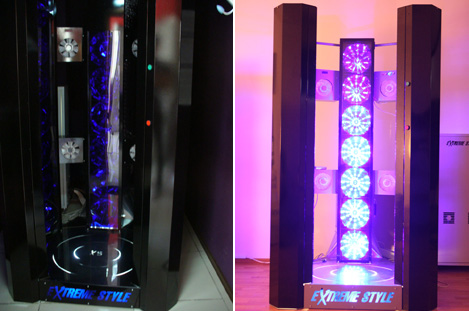 Солярий с мягким ультрафиолетом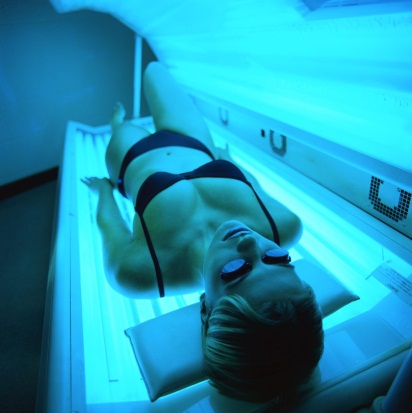 Обычный солярий («лапша»)Время первого загара7-15 минут1-3 минутыКак быстро загорает кожаУже после первого сеанса вы увидите, что ваша кожа стала заметно загоревшей. Пара сеансов – и вы словно побывали на курортеИз-за того что начинать нужно с малого количества минут и не чаще чем через день, более или менее темный цвет кожи вы приобретете не раньше, чем через 2 неделиМаксимальное время загара30 минут15 минутКак загорают ногиНоги загорают равномерно со всем теломНоги загорают трудно, поэтому требуется специальная косметика для загара ногВредные лучи UVBИх здесь всего 10% - они необходимы для того, чтобы меланин начал вырабатываться в коже.Их здесь 60 - 70%, поэтому кожа получает приличное облучение, как при загаре на солнце в полдень. Кроме этого кожа получает ожог и вынуждена регенерировать себя уже через неделю, соответственно, ваш приобретенный загар так же сойдет через неделю.Полезные лучи UVA (аналог лучей утреннего солнца)Их здесь 90%, поэтому кожа сразу же становится не красной, а коричневой. А так как эти лучи отвечают за длительное ношение загара, то минимум на 3 недели про посещение солярия можно забыть.Их всего 30-40 %, поэтому наш загар больше не темно-коричневый, а красноватый, а носится недолго (именно этот спектр отвечает за длительное сохранение цвета).Когда загар сходитПод воздействием преобладающего количества лучей UVA кожа обновляется каждые 28 днейПод воздействием UVB кожа вынуждена отшелушиваться каждые 5-10 дней.Как часто нужно поддерживать загар1 раз в месяц1 раз в неделюМинусыНемного шумный из-за вентиляцииОчень душно за счет того, что солярий закрытыйДополнительные плюсыОткрытый – идеальный вариант для тех, кто страдает клаустрафобией. Прекрасно подходит для людей со светлой кожей – в нем просто невозможно сгореть.Дешевле полезного солярия